             УТВЕРЖДАЮПредседатель комитета по образованию города Барнаула Н.В. Полосина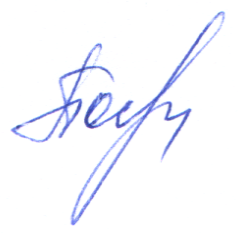                                                                                                                                                                                           12.02.2019ПЛАНпо устранению недостатков, выявленных в ходе независимой оценки качества условий оказания услугмуниципального бюджетного дошкольного образовательного учреждения «Детский сад № 107» комбинированного видана 2019 годНедостатки, выявленные в ходе независимой оценки качества условий оказания услуг организациейНаименование мероприятия по устранению недостатков, выявленных в ходе независимой оценки качества условий оказания услуг организациейПлановый срок реализации мероприятияОтветственныйисполнитель(с указанием фамилии, имени, отчества и должности)Недостатки, выявленные в ходе независимой оценки качества условий оказания услуг организациейНаименование мероприятия по устранению недостатков, выявленных в ходе независимой оценки качества условий оказания услуг организациейПлановый срок реализации мероприятияОтветственныйисполнитель(с указанием фамилии, имени, отчества и должности)I. Открытость и доступность информации об организацииI. Открытость и доступность информации об организацииI. Открытость и доступность информации об организацииI. Открытость и доступность информации об организацииОтсутствует информация о преподаваемых педагогическим работником организации дисциплинах.Разместить на сайте МБДОУ сведения о преподаваемых педагогическим работником  дисциплинах.Март 2019 г.Елфимова Анна Владимировна, заведующийОтсутствует информация   о порядке приема в образовательную организацию, обучения, отчисления, предоставления платных образовательных услуг..Разместить на сайте МБДОУ сведения  о порядке приема в образовательную организацию, обучения, отчисления, предоставления платных образовательных услуг.Март 2019 г.Елфимова Анна Владимировна, заведующийОтсутствует информация о контактных данных заместителей руководителя организации.Разместить на сайте МБДОУ сведения о контактных данных заместителей руководителя организации.Март 2019 г.Елфимова Анна Владимировна, заведующий.Отсутствует раздел официального сайта «Часто задаваемые вопросы»Создать на сайте МБДОУ и обеспечить работу раздела «Часто задаваемые вопросы»Март 2019 г.Елфимова Анна Владимировна, заведующийОтсутствует возможность получателем услуг выразить свое мнение о  качестве условий оказания услуг организацией социальной сферы.На сайте МБДОУ разместить анкету об удовлетворенности качеством условий оказания услуг образовательной организацией.Март 2019 г.Елфимова Анна Владимировна, заведующийII .Комфортность условий предоставления услугII .Комфортность условий предоставления услугII .Комфортность условий предоставления услугII .Комфортность условий предоставления услугНе достаточно высокая доля получателей услуг удовлетворенных комфортностью предоставления услуг организацией социальной сферыУстранение негативных замечаний, выявленных в ходе выражения родителями воспитанников мнения о комфортности предоставления услугсентябрьЕлфимова Анна Владимировна, заведующийIII.Доступность услуг для инвалидовПомещения организации не  оборудованы с учетом доступности для инвалидов Рассмотреть вопрос оборудования санитарногигиенических помещений для лиц с ограниченными возможностями здоровья. Направить соответствующие предложения в комитет по образованию города Барнаула.сентябрьЕлфимова Анна Владимировна, заведующийНе все получатели услуг удовлетворены доступностью услуг для инвалидов.Устранение негативных замечаний, выявленных в ходе выражения родителями воспитанников мнения о доступности услуг для инвалидов .сентябрьЕлфимова Анна Владимировна, заведующий IV. Доброжелательность, вежливость работников организации IV. Доброжелательность, вежливость работников организации IV. Доброжелательность, вежливость работников организации IV. Доброжелательность, вежливость работников организацииНе достаточно высокая доля получателей услуг, удовлетворенных доброжелательностью, вежливостью работников организации, обеспечивающих первичный контакт и информирование получателя услуги при непосредственном обращении в организациюОрганизация и проведение не менее трёх семинаров с работниками образовательной организации по вопросам соблюдения общих принципов профессиональной этики и правил внутреннего распорядка.Май, сентябрь, декабрьЕлфимова Анна Владимировна, заведующий.Не достаточно высокая доля получателей услуг, удовлетворенных доброжелательностью, вежливостью работников организации, обеспечивающих непосредственное оказание услуги при обращении в организацию.Организация и проведение не менее трёх семинаров с работниками образовательной организации по вопросам соблюдения общих принципов профессиональной этики и правил внутреннего распорядка.Май, сентябрь, декабрьЕлфимова Анна Владимировна, заведующийНе достаточно высокая доля получателей услуг, удовлетворенных доброжелательностью, вежливостью работников организации при использовании дистанционных форм взаимодействия.Организация и проведение не менее трёх семинаров с работниками образовательной организации по вопросам соблюдения общих принципов профессиональной этики и правил внутреннего распорядкаМай, сентябрь ,декабрьЕлфимова Анна Владимировна, заведующийV. Удовлетворенность условиями оказания услугV. Удовлетворенность условиями оказания услугV. Удовлетворенность условиями оказания услугV. Удовлетворенность условиями оказания услугНе достаточно высокая доля получателей услуг, которые готовы рекомендовать организацию родственникам и знакомым (могли бы ее рекомендовать, если бы была возможность выбора организации )Устранение негативных замечаний, выявленных в ходе опросов родителей воспитанниковсентябрьЕлфимова Анна Владимировна, заведующий.Не достаточно высокая доля получателей услуг, удовлетворенных организационными условиями предоставления услуг (в % от общего числа опрошенных получателей услуг).Устранение негативных замечаний, выявленных в ходе опроса родителей воспитанников об организационных условиях предоставления услуг.сентябрьЕлфимова Анна Владимировна, заведующий.Не достаточно высокая доля получателей услуг, удовлетворенных в целом условиями оказания услуг в организации Устранение негативных замечаний, выявленных в ходе опросов родителей воспитанниковсентябрьЕлфимова Анна Владимировна, заведующий.